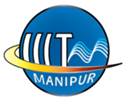 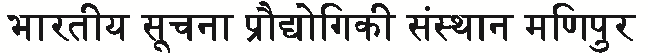 INDIAN INSTITUTE OF INFORMATION TECHNOLOGY MANIPUR(An Autonomous Institute of National Importance under the MoE, Government of India)                                                                  Mantripukhri, Imphal – 795002, Manipur, India, www.iiitmanipur.ac.inFORM: ADM/4AHOSTEL REGISTRATION FORMName (In Block Letters) Mr/Miss:Roll Number	:Programme	: B.Tech. (CSE/ECE)	Semester 	:			Father’s/ Guardian’s Name and Address	:(In Block Letters)Your Local Mobile Phone Number :(To contact you)Phone Numbers & Email address of	    Mobile:Father/ Guardian:(In case of emergency) :	                               Email:Items Received/Provided in the room:         Lock,   Key, Bed with / without Mosquito Stand,                                                                                    Table Almirah, Chair, Ceiling/Table Fan       	                         (Strike out the items that are not received / provided) I agree to abide by all rules and regulations of the Hostel of IIITM prevailing at the time of joining the hostel and as revised time to time by the Hostel Authorities and will be responsible for any cause of damage and loss.Signature of the Establishment SectionSignature of the Warden/ Associate WardenDate:Place:                       Signature of the Student                       Signature of the Student(For Office Use Only)(For Office Use Only)(For Office Use Only)Hostel NameRoom NumberAllottedBed NumberAlmirah & Key NumberTable & Key NumberChair NumberOtherItems